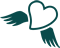 ArbeitsblattSexuell übertragbare Infektionen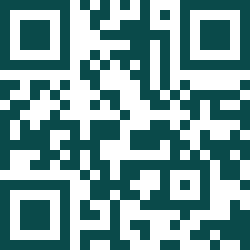 Beantworte alle Fragen zuerst selbstständig. Suche danach ergänzende Informationen auf: feelok.de/sex-stiHIV/AidsWas bedeutet das Wort Aids? 
Falls du nicht weiter weißt: Krankheit und BehandlungWie äußert sich eine HIV-Infektion? Kann HIV geheilt werden? Gibt es eine Impfung?Wie kann HIV übertragen werden? Wie kann HIV nicht übertragen werden?
Gehe zu: AnsteckungWas bedeutet Safer Sex? Gehe zu: sich schützenWann schützt Treue gegen eine Ansteckung? Und wann nicht? Was ist zu tun, wenn einmal ein Kondom platzt?Wie funktioniert der HIV-Test? Gehe zu: HIV-Test Wann ist der richtige Zeitpunkt für einen HIV-Test?Was bedeutet ein positives, was ein negatives Testergebnis? Wo kannst Du Dich beraten, wo testen lassen?Andere sexuell übertragbare InfektionenWelche sexuell übertragbaren Krankheiten (neben HIV/Aids) gibt es sonst noch? 
Gehe auf: Andere Krankheiten und dann Sexuell übertragbare InfektionenWie übertragen sich diese Krankheiten? Wie kannst Du Dich schützen? 
Gehe zu: Ansteckung und SchutzWelches sind die Anzeichen von sexuell übertragbaren Krankheiten bei Frauen? Und welches bei Männern? Gehe zu: AnzeichenWie werden Geschlechtskrankheiten behandelt?  
Falls du nicht weiter weißt: Behandlung